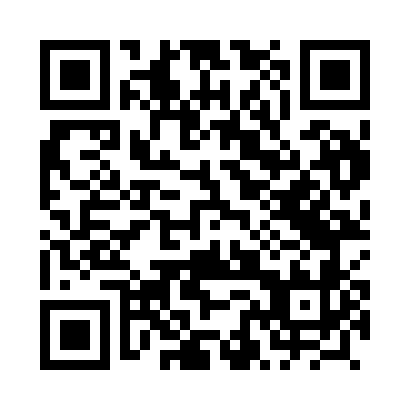 Prayer times for Chlaniowek, PolandMon 1 Apr 2024 - Tue 30 Apr 2024High Latitude Method: Angle Based RulePrayer Calculation Method: Muslim World LeagueAsar Calculation Method: HanafiPrayer times provided by https://www.salahtimes.comDateDayFajrSunriseDhuhrAsrMaghribIsha1Mon4:076:0412:325:007:028:512Tue4:046:0212:325:017:038:533Wed4:025:5912:325:027:058:564Thu3:595:5712:315:037:078:585Fri3:565:5512:315:047:089:006Sat3:535:5312:315:057:109:027Sun3:505:5112:315:077:129:048Mon3:485:4812:305:087:139:069Tue3:455:4612:305:097:159:0910Wed3:425:4412:305:107:169:1111Thu3:395:4212:305:117:189:1312Fri3:365:4012:295:127:209:1613Sat3:335:3812:295:137:219:1814Sun3:305:3612:295:147:239:2015Mon3:275:3312:295:167:259:2316Tue3:245:3112:285:177:269:2517Wed3:215:2912:285:187:289:2818Thu3:185:2712:285:197:299:3019Fri3:155:2512:285:207:319:3320Sat3:125:2312:275:217:339:3521Sun3:095:2112:275:227:349:3822Mon3:065:1912:275:237:369:4023Tue3:035:1712:275:247:379:4324Wed3:005:1512:275:257:399:4525Thu2:565:1312:265:267:419:4826Fri2:535:1112:265:277:429:5127Sat2:505:0912:265:287:449:5428Sun2:475:0712:265:297:469:5629Mon2:435:0512:265:307:479:5930Tue2:405:0412:265:317:4910:02